Četrtek, 16.4.,    5.c razredOPOMBA STARŠEM! Opravljene naloge fotografirajte in pošljite učiteljici ali razredničarki.JUTRI PA IMAŠ NARAVOSLOVNI DAN!   JUPIIIIII !!!!!!!TIT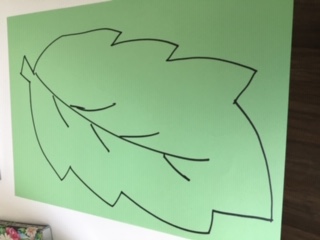 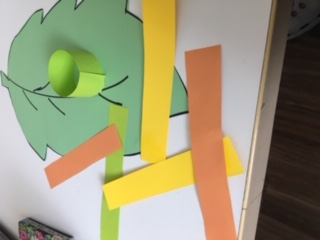 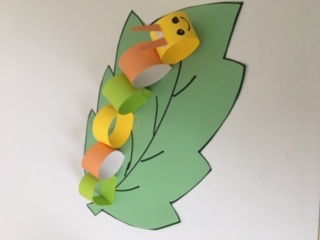 SLJ     Berilo str.32  Bina Štampe Žmavc: SONCEBeri pesem 1xV zvezek napiši naslov RIMEPoišči rime in jih napiši v zvezek ( primer: savana-hrana )Odgovori na vprašanja in odgovore zapiši v zvezekKoliko kitic ima pesem?Koliko vrstic ima kitica?MAT            Utrjuj poštevankoZapiši večkratnike števil naprej in nazajRešitve pošljite učiteljici na e-naslov:                 sasa.karmuzel@os-toncke-cec.si ali po telefonu: 031 603 058DRU      Vrni se nazaj na spletno stran NIS- 5.razred in klikni na zaznamek DRUŠPO      Vrni se nazaj na spletno stran NIS- 5.razred in klikni na zaznamek ŠPOTIT         Izdelaj GOSENICOPomagaj si s slikami v prilogi spodajFotografije izdelka pošljite učiteljici na e-naslov:vera.arh@os-toncke-cec.si